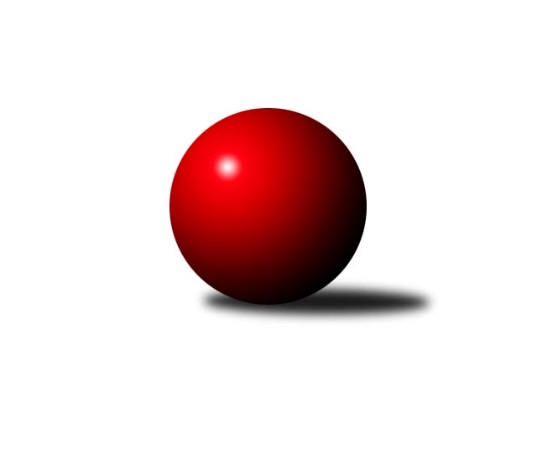 Č.17Ročník 2017/2018	7.4.2018Nejlepšího výkonu v tomto kole: 3239 dosáhlo družstvo: HKK Olomouc ˝B˝2. KLZ B 2017/2018Výsledky 17. kolaSouhrnný přehled výsledků:KK PSJ Jihlava	- KK Vyškov	6:2	3173:3105	13.0:10.0	7.4.KK Mor.Slávia Brno	- TJ Sokol Luhačovice	7:1	3138:3040	14.0:10.0	7.4.TJ Sokol Husovice	- TJ ČKD Blansko˝B˝	4:4	3048:3013	12.0:12.0	7.4.HKK Olomouc ˝B˝	- SK Baník Ratiškovice	6:2	3239:3229	15.0:9.0	7.4.TJ ČKD Blansko˝B˝	- KK Zábřeh	3:5	3212:3260	12.0:12.0	7.4.Tabulka družstev:	1.	KK Zábřeh	16	13	0	3	91.0 : 36.0 	215.0 : 167.0 	 3203	26	2.	TJ Sokol Husovice	15	9	2	4	73.0 : 47.0 	205.0 : 151.0 	 3188	20	3.	KK Vyškov	15	7	2	6	62.0 : 57.0 	183.0 : 174.0 	 3116	16	4.	SK Baník Ratiškovice	15	7	2	6	57.0 : 62.0 	177.0 : 179.0 	 3157	16	5.	KK PSJ Jihlava	15	7	1	7	60.0 : 58.0 	184.0 : 170.0 	 3127	15	6.	HKK Olomouc ˝B˝	15	7	1	7	52.0 : 67.0 	163.0 : 194.0 	 3086	15	7.	KK Mor.Slávia Brno	16	5	2	9	54.0 : 72.0 	176.0 : 205.0 	 3102	12	8.	TJ ČKD Blansko˝B˝	16	4	2	10	53.0 : 73.0 	179.0 : 202.0 	 3076	10	9.	TJ Sokol Luhačovice	15	4	0	11	44.0 : 74.0 	158.0 : 198.0 	 3112	8Podrobné výsledky kola:	 KK PSJ Jihlava	3173	6:2	3105	KK Vyškov	Karolína Derahová	141 	 114 	 131 	121	507 	 0:4 	 532 	 144	120 	 138	130	Pavla Fialová	Eva Rosendorfská	122 	 149 	 124 	142	537 	 3:1 	 501 	 124	128 	 120	129	Monika Anderová	Šárka Vacková	145 	 116 	 142 	144	547 	 3:1 	 495 	 133	132 	 112	118	Simona Koreňová	Michaela Žáčková	138 	 124 	 133 	123	518 	 2.5:1.5 	 502 	 135	126 	 118	123	Michaela Kouřilová	Šárka Dvořáková	129 	 139 	 114 	136	518 	 1:3 	 556 	 143	138 	 131	144	Lenka Wognitschová	Martina Melcherová	126 	 140 	 139 	141	546 	 4:0 	 519 	 120	135 	 133	131	Jana Vejmolovározhodčí: Nejlepší výkon utkání: 556 - Lenka Wognitschová	 KK Mor.Slávia Brno	3138	7:1	3040	TJ Sokol Luhačovice	Lenka Kričinská	149 	 121 	 123 	133	526 	 2:2 	 510 	 118	139 	 138	115	Šárka Nováková	Radka Šindelářová	135 	 140 	 125 	116	516 	 2:2 	 532 	 136	139 	 112	145	Lenka Menšíková	Ilona Olšáková	156 	 119 	 120 	141	536 	 3:1 	 500 	 127	128 	 115	130	Andrea Katriňáková	Pavlína Březinová	112 	 134 	 126 	138	510 	 2:2 	 509 	 138	104 	 115	152	Hana Konečná	Martina Dosedlová	109 	 128 	 120 	135	492 	 2:2 	 487 	 150	130 	 100	107	Hana Krajíčková	Romana Sedlářová	123 	 156 	 136 	143	558 	 3:1 	 502 	 126	155 	 102	119	Ludmila Pančochovározhodčí: Nejlepší výkon utkání: 558 - Romana Sedlářová	 TJ Sokol Husovice	3048	4:4	3013	TJ ČKD Blansko˝B˝	Markéta Gabrhelová	119 	 125 	 96 	118	458 	 1:3 	 510 	 136	136 	 125	113	Dana Musilová	Ivana Pitronová	137 	 138 	 124 	103	502 	 2:2 	 522 	 126	110 	 141	145	Eliška Petrů	Monika Wajsarová	133 	 122 	 133 	132	520 	 1:3 	 522 	 136	138 	 108	140	Šárka Palková	Eliška Kubáčková	126 	 124 	 121 	145	516 	 3:1 	 457 	 130	112 	 111	104	Ivana Hrouzová	Anna Mašláňová	139 	 115 	 139 	136	529 	 3:1 	 465 	 116	118 	 110	121	Naděžda Musilová	Lucie Kelpenčevová	134 	 118 	 131 	140	523 	 2:2 	 537 	 132	136 	 128	141	Soňa Daňkovározhodčí: Nejlepší výkon utkání: 537 - Soňa Daňková	 HKK Olomouc ˝B˝	3239	6:2	3229	SK Baník Ratiškovice	Hana Malíšková	136 	 125 	 142 	146	549 	 2:2 	 533 	 130	136 	 148	119	Martina Šupálková	Kateřina Bajerová	116 	 133 	 123 	130	502 	 1:3 	 554 	 130	130 	 136	158	Monika Niklová	Lenka Pouchlá	140 	 134 	 148 	135	557 	 4:0 	 503 	 131	123 	 126	123	Jana Macková	Šárka Tögelová	119 	 128 	 128 	129	504 	 2:2 	 538 	 139	127 	 125	147	Jarmila Bábičková	Jaroslava Havranová	142 	 140 	 136 	127	545 	 3:1 	 547 	 140	115 	 129	163	Dana Tomančáková	Silvie Vaňková	156 	 138 	 146 	142	582 	 3:1 	 554 	 148	149 	 131	126	Hana Beranovározhodčí: Nejlepší výkon utkání: 582 - Silvie Vaňková	 TJ ČKD Blansko˝B˝	3212	3:5	3260	KK Zábřeh	Naděžda Musilová	135 	 131 	 143 	129	538 	 4:0 	 502 	 125	125 	 138	114	Kamila Chládková	Eliška Petrů	136 	 121 	 125 	144	526 	 2:2 	 518 	 113	124 	 152	129	Lenka Kubová	Ivana Hrouzová	138 	 121 	 131 	132	522 	 1:3 	 569 	 160	136 	 146	127	Olga Ollingerová	Šárka Palková	124 	 130 	 148 	141	543 	 1:3 	 563 	 143	138 	 136	146	Jitka Killarová	Dana Musilová	139 	 140 	 126 	125	530 	 1:3 	 557 	 121	143 	 143	150	Lenka Horňáková	Soňa Daňková	120 	 142 	 137 	154	553 	 3:1 	 551 	 151	134 	 136	130	Dana Wiedermannovározhodčí: Nejlepší výkon utkání: 569 - Olga OllingerováPořadí jednotlivců:	jméno hráče	družstvo	celkem	plné	dorážka	chyby	poměr kuž.	Maximum	1.	Eliška Kubáčková 	TJ Sokol Husovice	560.48	363.0	197.4	3.1	6/8	(605)	2.	Jitka Killarová 	KK Zábřeh	558.19	367.6	190.6	2.5	9/9	(597)	3.	Jana Vejmolová 	KK Vyškov	546.00	372.5	173.5	3.4	9/9	(586)	4.	Silvie Vaňková 	HKK Olomouc ˝B˝	543.45	359.3	184.1	3.1	6/8	(582)	5.	Lenka Horňáková 	KK Zábřeh	543.32	358.3	185.0	4.4	9/9	(577)	6.	Monika Niklová 	SK Baník Ratiškovice	540.19	367.9	172.3	6.7	9/9	(585)	7.	Lenka Menšíková 	TJ Sokol Luhačovice	537.38	363.3	174.1	7.1	8/9	(558)	8.	Soňa Daňková 	TJ ČKD Blansko˝B˝	536.71	358.8	178.0	2.5	7/9	(584)	9.	Lucie Kelpenčevová 	TJ Sokol Husovice	535.43	354.6	180.8	4.4	8/8	(582)	10.	Anna Mašláňová 	TJ Sokol Husovice	534.96	365.0	169.9	3.5	7/8	(568)	11.	Eva Rosendorfská 	KK PSJ Jihlava	533.56	360.3	173.3	5.0	8/8	(583)	12.	Markéta Gabrhelová 	TJ Sokol Husovice	532.44	364.0	168.4	6.9	8/8	(567)	13.	Šárka Nováková 	TJ Sokol Luhačovice	532.18	351.3	180.8	5.2	8/9	(568)	14.	Kristýna Košuličová 	SK Baník Ratiškovice	532.02	358.3	173.8	6.4	7/9	(574)	15.	Martina Šupálková 	SK Baník Ratiškovice	530.57	360.6	169.9	5.6	8/9	(572)	16.	Kamila Chládková 	KK Zábřeh	530.09	369.4	160.7	6.1	8/9	(561)	17.	Romana Sedlářová 	KK Mor.Slávia Brno	529.03	361.9	167.1	4.8	7/9	(569)	18.	Monika Wajsarová 	TJ Sokol Husovice	528.41	362.2	166.2	4.5	7/8	(552)	19.	Dana Wiedermannová 	KK Zábřeh	527.63	355.7	171.9	6.6	9/9	(573)	20.	Hana Beranová 	SK Baník Ratiškovice	525.32	361.2	164.1	5.6	9/9	(554)	21.	Dana Tomančáková 	SK Baník Ratiškovice	524.94	355.7	169.2	7.4	9/9	(574)	22.	Lenka Wognitschová 	KK Vyškov	524.93	356.4	168.6	5.7	8/9	(563)	23.	Ludmila Pančochová 	TJ Sokol Luhačovice	524.41	367.3	157.1	8.1	9/9	(572)	24.	Jaroslava Havranová 	HKK Olomouc ˝B˝	524.41	358.3	166.1	5.2	8/8	(581)	25.	Ivana Pitronová 	TJ Sokol Husovice	524.39	354.1	170.3	6.9	6/8	(554)	26.	Pavlína Březinová 	KK Mor.Slávia Brno	524.33	358.8	165.6	6.9	8/9	(563)	27.	Hana Malíšková 	HKK Olomouc ˝B˝	523.19	354.8	168.4	6.6	8/8	(570)	28.	Lenka Pouchlá 	HKK Olomouc ˝B˝	523.04	355.3	167.7	4.8	7/8	(569)	29.	Monika Anderová 	KK Vyškov	522.80	353.2	169.6	9.2	7/9	(570)	30.	Šárka Palková 	TJ ČKD Blansko˝B˝	521.75	353.5	168.3	7.8	8/9	(563)	31.	Martina Dosedlová 	KK Mor.Slávia Brno	520.60	349.6	171.0	6.8	9/9	(586)	32.	Pavla Fialová 	KK Vyškov	520.43	358.7	161.7	7.2	9/9	(567)	33.	Lenka Kričinská 	KK Mor.Slávia Brno	519.94	357.1	162.9	6.3	9/9	(570)	34.	Naděžda Musilová 	TJ ČKD Blansko˝B˝	519.28	354.6	164.7	6.7	9/9	(566)	35.	Karolína Derahová 	KK PSJ Jihlava	517.83	354.3	163.5	7.7	7/8	(551)	36.	Jana Macková 	SK Baník Ratiškovice	516.75	352.9	163.8	6.8	6/9	(570)	37.	Lenka Kubová 	KK Zábřeh	513.36	352.8	160.6	7.5	9/9	(566)	38.	Eliška Petrů 	TJ ČKD Blansko˝B˝	513.28	348.7	164.6	8.2	8/9	(542)	39.	Dana Musilová 	TJ ČKD Blansko˝B˝	512.71	349.1	163.6	6.6	9/9	(557)	40.	Hana Krajíčková 	TJ Sokol Luhačovice	511.88	351.4	160.5	7.6	8/9	(557)	41.	Kateřina Bajerová 	HKK Olomouc ˝B˝	510.97	349.3	161.7	8.8	6/8	(545)	42.	Zdenka Svobodová 	TJ Sokol Luhačovice	510.89	352.7	158.2	7.7	6/9	(567)	43.	Hana Konečná 	TJ Sokol Luhačovice	510.09	352.8	157.3	8.9	7/9	(553)	44.	Šárka Vacková 	KK PSJ Jihlava	508.00	350.2	157.8	8.0	7/8	(554)	45.	Katrin Valuchová 	TJ Sokol Husovice	503.08	339.6	163.5	9.7	6/8	(541)	46.	Tereza Vidlářová 	KK Vyškov	492.22	335.3	156.9	9.4	6/9	(542)	47.	Elena Fürstenová 	KK Vyškov	490.73	342.8	148.0	10.2	6/9	(526)	48.	Ivana Hrouzová 	TJ ČKD Blansko˝B˝	487.77	344.4	143.3	10.0	8/9	(568)	49.	Denisa Hamplová 	HKK Olomouc ˝B˝	487.50	338.2	149.3	10.5	8/8	(512)	50.	Šárka Tögelová 	HKK Olomouc ˝B˝	486.30	336.2	150.1	11.0	6/8	(549)		Jana Braunová 	KK PSJ Jihlava	575.80	380.8	195.0	2.1	5/8	(618)		Romana Švubová 	KK Zábřeh	545.15	356.7	188.5	5.3	5/9	(594)		Jarmila Bábičková 	SK Baník Ratiškovice	542.00	375.5	166.5	8.0	2/9	(546)		Šárka Dvořáková 	KK PSJ Jihlava	536.82	354.9	182.0	5.0	4/8	(573)		Simona Koreňová 	KK Vyškov	529.60	356.0	173.6	3.7	5/9	(566)		Monika Rusňáková 	KK Mor.Slávia Brno	524.60	358.4	166.3	6.2	4/9	(585)		Veronika Štáblová 	KK Mor.Slávia Brno	523.33	356.3	167.1	5.3	5/9	(564)		Michaela Žáčková 	KK PSJ Jihlava	521.11	363.2	157.9	11.1	3/8	(529)		Jitka Žáčková 	KK Mor.Slávia Brno	520.08	350.5	169.6	6.0	4/9	(539)		Marcela Balvínová 	KK Zábřeh	520.00	360.3	159.7	7.7	3/9	(556)		Martina Melcherová 	KK PSJ Jihlava	519.40	352.3	167.2	6.9	4/8	(551)		Marie Chmelíková 	HKK Olomouc ˝B˝	517.25	349.0	168.3	9.0	1/8	(526)		Michaela Kouřilová 	KK Vyškov	516.40	358.4	158.0	8.5	5/9	(542)		Petra Dočkalová 	KK PSJ Jihlava	515.33	346.3	169.0	6.7	3/8	(531)		Olga Ollingerová 	KK Zábřeh	514.75	345.5	169.3	8.6	4/9	(569)		Ilona Olšáková 	KK Mor.Slávia Brno	514.09	353.1	160.9	9.3	5/9	(575)		Simona Matulová 	KK PSJ Jihlava	512.68	361.9	150.8	10.2	5/8	(562)		Marketa Nepejchalová 	TJ Sokol Husovice	510.75	356.5	154.3	9.0	2/8	(539)		Jana Mačudová 	SK Baník Ratiškovice	507.25	347.5	159.8	7.6	4/9	(542)		Monika Hubíková 	TJ Sokol Luhačovice	507.00	354.8	152.3	8.1	4/9	(545)		Natálie Součková 	TJ ČKD Blansko˝B˝	506.00	351.8	154.2	12.3	3/9	(546)		Andrea Katriňáková 	TJ Sokol Luhačovice	505.16	352.7	152.4	9.3	5/9	(574)		Lenka Kalová  st.	TJ ČKD Blansko˝B˝	504.38	345.9	158.5	7.6	2/9	(527)		Sára Zálešáková 	SK Baník Ratiškovice	495.00	343.0	152.0	4.0	1/9	(495)		Radka Šindelářová 	KK Mor.Slávia Brno	490.50	344.3	146.3	7.8	2/9	(516)		Zita Řehůřková 	TJ ČKD Blansko˝B˝	487.50	345.8	141.7	15.7	3/9	(514)		Eliška Fialová 	SK Baník Ratiškovice	487.00	356.0	131.0	11.0	1/9	(487)		Helena Konečná 	TJ Sokol Luhačovice	486.50	341.5	145.0	9.5	2/9	(488)		Marika Celbrova 	KK Mor.Slávia Brno	484.44	344.4	140.0	10.2	3/9	(522)		Tereza Hykšová 	SK Baník Ratiškovice	481.00	333.0	148.0	14.0	1/9	(481)		Irena Partlová 	KK PSJ Jihlava	480.00	331.5	148.5	12.0	2/8	(481)		Jana Nytrová 	KK Vyškov	478.00	323.0	155.0	10.0	1/9	(478)		Radana Krausová 	KK PSJ Jihlava	470.67	339.3	131.3	13.3	3/8	(472)		Ivana Pešková 	KK Mor.Slávia Brno	466.50	338.0	128.5	15.5	2/9	(479)		Lenka Idrová 	KK Mor.Slávia Brno	440.00	309.0	131.0	19.0	1/9	(440)Sportovně technické informace:Starty náhradníků:registrační číslo	jméno a příjmení 	datum startu 	družstvo	číslo startu
Hráči dopsaní na soupisku:registrační číslo	jméno a příjmení 	datum startu 	družstvo	Program dalšího kola:18. kolo14.4.2018	so	10:00	TJ Sokol Luhačovice - KK PSJ Jihlava	14.4.2018	so	13:25	KK Vyškov - HKK Olomouc ˝B˝	14.4.2018	so	14:00	SK Baník Ratiškovice - TJ Sokol Husovice	Nejlepší šestka kola - absolutněNejlepší šestka kola - absolutněNejlepší šestka kola - absolutněNejlepší šestka kola - absolutněNejlepší šestka kola - dle průměru kuželenNejlepší šestka kola - dle průměru kuželenNejlepší šestka kola - dle průměru kuželenNejlepší šestka kola - dle průměru kuželenNejlepší šestka kola - dle průměru kuželenPočetJménoNázev týmuVýkonPočetJménoNázev týmuPrůměr (%)Výkon4xSilvie VaňkováOlomouc B5824xSilvie VaňkováOlomouc B110.985823xRomana SedlářováMS Brno5583xLenka WognitschováVyškov A106.915564xLenka PouchláOlomouc B5574xLenka PouchláOlomouc B106.225572xLenka WognitschováVyškov A5563xRomana SedlářováMS Brno105.985581xHana BeranováRatiškovice5541xHana BeranováRatiškovice105.645543xMonika NiklováRatiškovice5543xMonika NiklováRatiškovice105.64554